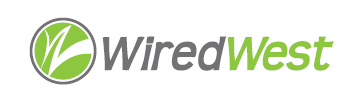 AgendaWiredWest Board of Directors MeetingCummington Community House33 Main Street, Cummington MA 01026Wednesday, November 13, 2019, 7:00 pmWelcome and Introductions								 	 5 minutesApproval of Minutes										10 minutes September 18, 2019 & October 16, 2019Report from the Chair									 5 minutesWiredWest Vision statement 									15 minutesWiredWest pages on WCF web site								15 minutesService Suspension definition	change								10 minutesOptions for Middle Mile connection: AAP or CAI						20 minutesCommittee Updates										10 minutesFinanceTown updates											 20 minutesOther Director Input 									                 5 minutesConfirm and Schedule next BoD meetings							 December 11January 15February ?Other business which could not be reasonably foreseen within 48 hours of meetingAdjourn 